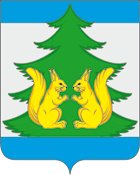 Контрольно-счетная комиссия муниципального образования«Ленский муниципальный район»ул. Бр.Покровских, д.19, с.Яренск, Ленский р-н, Архангельская область 165780, тел.(818 59) 5-25-84, email ksklensky@mail.ru____________________________________________      Главе МО «Ленский муниципальный район» А.Г. ТорковуЗаключение на отчет  об исполнении  бюджета МО «Ленский муниципальный район» за 1 квартал 2017 годаВ соответствии  с Бюджетным кодексом Российской Федерации,     «Положением о бюджетном процессе в МО «Ленский муниципальный район» (далее Положение о бюджетном процессе), утвержденном  решением Собрания депутатов от  18 июня  2014 года № 34-н, с изменениями, планом работы контрольно-счетной комиссии муниципального образования «Ленский муниципальный район» на 2017  год проведено экспертно-аналитическое мероприятие  «Обследование достоверности, полноты и соответствия нормативным требованиям составления и представления отчета об исполнении бюджета МО «Ленский муниципальный район» за 1 квартал 2017 года».  В соответствии с требованиями статьи 264.2 БК РФ, ст.36 Положения о бюджетном процессе «Отчёт об исполнении бюджета муниципального образования «Ленский муниципальный район» за 1 квартал 2017 года утвержден распоряжением Администрации МО «Ленский муниципальный район» от 26.04.2017 № 331 «Об утверждении отчета об исполнении бюджета муниципального образования «Ленский муниципальный район» за I  квартал 2017года». Отчет предоставлен в Собрание депутатов и КСК 28.04.2017 года, что соответствует  ст. 36 п.5 Положения о бюджетном процессе. В соответствии с Решением Собрания депутатов №85-н от 25.02.2015 «Об утверждении состава и формы ежеквартальных сведений о ходе исполнения бюджета МО «Ленский муниципальный район» и о численности муниципальных служащих органов местного самоуправления МО «Ленский муниципальный район»  и   Положением  о бюджетном процессе  в Собрание депутатов МО «Ленский муниципальный район» и КСК представлены 28 апреля 2017 года так же Сведения по состоянию на 01.04.2017 года о ходе исполнения бюджета, о численности и денежном содержании муниципальных служащих с пояснительными записками. I. Изменение основных характеристик бюджета Ленского муниципального района за 1 квартал 2017 года.Решением Собрания депутатов  МО «Ленский муниципальный район» от 28.12.2016 г. № 164-н «О бюджете муниципального образования «Ленский муниципальный район» на 2017 год» (далее - Решение о бюджете) на 2017 год утверждены основные характеристики муниципального бюджета: Общий объем доходов муниципального бюджета в сумме 435862,8 тыс. рублей, в том числе объем межбюджетных трансфертов из областного бюджета 344890,7 тыс. рублей. Общий объем расходов муниципального бюджета в сумме 444960,0 тыс. рублей.Дефицит бюджета в  сумме 9097,2 тыс. руб.С учетом изменений и дополнений,  внесенных решением Собрания депутатов от 28.02.2017 г. № 168-н «О внесении изменений в Решение Собрания депутатов МО «Ленский муниципальный район» «О бюджете муниципального образования «Ленский муниципальный район» на 2017 год», основные параметры местного бюджета характеризуются следующим образом:Общий объем доходов районного бюджета – 441547,9 тыс. рублей, в том числе объем межбюджетных трансфертов из областного бюджета 352838,8 тыс. рублей. Общий объем расходов муниципального бюджета – 458379,7 тыс. рублей. Дефицит муниципального бюджета – 16831,8 тыс. рублей.Верхний предел муниципального долга на  1 января 2017 года – 41210,08 тыс. рублей.  Предельный объем муниципального долга в течение 2017 года не должен превышать 33756,6 тыс. рублей.            Отчёт об исполнении бюджета муниципального образования «Ленский муниципальный район» за 1 квартал 2017 года утвержден распоряжением Администрации МО «Ленский муниципальный район» от 26.04.2017 № 331 «Об утверждении отчета об исполнении бюджета муниципального образования «Ленский муниципальный район» за I  квартал 2017года».            Согласно представленному отчету, плановые назначения по доходам составляют 449583,2 тыс. рублей, плановые назначения по расходам – 467047,2 тыс. рублей, плановый дефицит муниципального бюджета 8870,9 тыс. рублей.            Плановый дефицит бюджета не превышает предельный объём, установленный статьей 92.1. БК РФ.  В результате внесенных изменений параметры бюджета изменились в сторону увеличения:            * по доходам  на сумму 5685,1 тыс. руб. за счёт:           - уменьшения налоговых и неналоговых доходов на сумму 2263,0 тыс. руб.:акцизы по подакцизным товарам (продукции), производимым на территории Российской Федерации – 2263,0 тыс. руб.           - увеличения безвозмездных поступлений на сумму 7948,1 тыс. руб.:субсидия бюджетам муниципальных районов на развитие территориального общественного самоуправления – 249,6 тыс. руб.;субсидия  бюджетам муниципальных районов на возмещение расходов, связанных с реализацией мер социальной поддержки по предоставлению компенсации расходов на оплату жилых помещений, отопления и освещения педагогическим работникам образовательных организаций в сельских населенных пунктах, рабочих поселках (поселках городского типа) – 5079,7 тыс. руб.субвенции бюджетам муниципальных районов на предоставление жилых помещений детям-сиротам и детям, оставшимся без попечения родителей, лицам из их числа по договорам найма специализированных жилых помещений – 2876,3 тыс. руб.;прочие безвозмездные поступления в бюджеты муниципальных районов – 108,0 тыс. руб.уменьшение субвенции бюджетам муниципальных районов на компенсацию части платы, взимаемой с родителей (законных представителей) за присмотр и уход за детьми, посещающими образовательные организации, реализующие образовательные программы дошкольного образования -  365,5 тыс. руб.* по расходам  на сумму 13419,7 тыс. руб. за счёт:Увеличения расходов за счет безвозмездных поступлений от других бюджетов бюджетной системы:На развитие территориального общественного самоуправления Архангельской области – 249,6 тыс. руб.Возмещение расходов, связанных с реализацией мер социальной поддержки  по предоставлению компенсации расходов на оплату жилых помещений, отопления и освещения педагогическим работникам образовательных организаций в сельских населённых пунктах, рабочих посёлках (посёлках городского типа) – 5079,7 тыс. руб. (дошкольное образование – 1249,9 тыс. руб., система общего и дополнительного образования – 3829,8 тыс. руб.) Осуществление государственных полномочий по предоставлению жилых помещений детям - сиротам и детям, оставшимся без попечения родителей, лицам из их числа по договорам найма специализированных жилых помещений – 2876,3 тыс. руб. (за счет средств областного бюджета – 680,8 тыс. руб., федерального бюджета – 2195,5 тыс. руб.).Уменьшения расходов за счет безвозмездных поступлений от других бюджетов бюджетной системы:Компенсация родительской платы за  присмотр и уход за ребенком  в образовательных организациях, реализующих образовательную программу дошкольного образования – 365,5 тыс. руб.           Увеличения расходов за счет безвозмездных поступлений в бюджеты муниципальных районов:на обеспечение развития и укрепления  материально-технической базы муниципальных домов культуры, поддержку творческой деятельности муниципальных театров в городах с численностью населения до 300 тыс. человек (районный бюджет) - 108,0 тыс. руб.          Уменьшения расходов за счет уменьшения налоговых и неналоговых доходов:на ремонт автомобильных дорог, находящихся в собственности МО «Ленский муниципальный район» - 950,0 тыс. руб.на содержание автомобильных дорог, находящихся в собственности МО «Ленский муниципальный район» - 1313,0 тыс. руб.           Увеличения расходов за счет остатков средств бюджета МО «Ленский муниципальный район» по состоянию на 01.01.2017 года:Отдел образования – 964,2 тыс. руб., из них:субсидии на иные цели (приобретение глубинного насоса для скважины МБОУ «Сойгинская СШ») - 14,2 тыс. руб., субсидии на иные цели (на проведение мероприятий по созданию условий обучения детей-инвалидов в МБОУ «Яренская СШ» софинансирование с федеральным бюджетом)– 40,0 тыс. руб.субсидии на иные цели (на ремонт спортивного зала «Ленская СШ» софинансирование с федеральным бюджетом) – 196,0 тыс. руб.субсидии на иные цели (на обустройство универсальной спортивной площадки «Сойгинская СШ» софинансирование с областным бюджетом) – 150,0 тыс. руб.субсидии на иные цели (на приобретение циркулярного насоса в котельную Очейской школы) – 52,0 тыс. руб.субсидии на иные цели (компенсация затрат по проезду к месту учебы обучающихся МБОУ «Урдомская СШ») – 512,0 тыс. руб.Финансовый отдел – 88,0 тыс. руб., из них:развитие территориального общественного самоуправления Архангельской области (районный бюджет) – 88,0 тыс. руб.Администрация МО «Ленский муниципальный район» - 6682,4 тыс. руб., из них:разработка генеральных планов и правил землепользования и застройки поселений, схемы территориального планирования района – 21,0 тыс. руб.мероприятия в сфере  общегосударственных вопросов, осуществляемые органами местного самоуправления (оплата услуг эксплуатационному обслуживанию ВЛ-0,4 КВ урочище «Пороховое поле») – 137,2 тыс. руб.повышение качества и доступности  библиотечных услуг, обеспечение безопасности учреждения культуры (приобретение книг с крупным шрифтом и шрифтом Брайля) – 50,0 тыс. руб.создание механизмов, обеспечивающих равный доступ к качественному общему и дополнительному образованию (приобретение дизельного генератора, класса «Автодело» для МБОУ «Урдомская СШ» за счет средств ООО «Газпром трансгаз Ухта) – 6474,2 тыс. руб.           Расхождения показателей прогнозируемых доходов, утвержденных  решением Собрания депутатов №168-н от 28.02.2017г. с  данными утвержденных назначений отчета об исполнении бюджета за 1 квартал 2017 года:по доходам на сумму 8035,3 тыс. руб. тыс. руб.            В соответствии с полученной информацией, расхождение по доходам обусловлено: увеличением поступления безвозмездных поступлений из областного бюджета:  Субсидии бюджетам на реализацию федеральных целевых программ – 1935,5 тыс. руб.  Субсидии бюджетам на реализацию мероприятий государственной программы Российской Федерации "Доступная среда" на 2011 - 2020 годы – 474,5 тыс. руб.  Субсидия бюджетам на поддержку отрасли культуры – 210,1 тыс. руб.  Субсидии бюджетам  на обеспечение развития и укрепления материально-технической базы муниципальных домов культуры, поддержку творческой деятельности муниципальных театров в городах с численностью населения до 300 тысяч человек – 165,7 тыс. руб.  Прочие субсидии – 5576,7 тыс. руб.уменьшением поступления безвозмездных поступлений из областного бюджета:Субвенции бюджетам муниципальных районов на предоставление жилых помещений детям-сиротам и детям, оставшимся без попечения родителей, лицам из их числа по договорам найма специализированных жилых помещений – 212,7 тыс. руб.               Возврат остатков субсидий, субвенций и иных межбюджетных трансфертов, имеющих целевое назначение, прошлых лет из бюджетов муниципальных районов составил в сумме 114,5тыс. руб., в том числе:Межбюджетные трансферты от поселений по передаче полномочий – 83,9 тыс. руб. (МО «Урдомское» - 27,2 тыс. руб., МО «Козьминское» - 56,7 тыс. руб.)Реализация основных общеобразовательных программ в общеобразовательных учреждениях – 0,1 тыс. руб.Выплата компенсации части родительской платы за содержание ребенка в государственных и муниципальных общеобразовательных учреждениях, реализующих основную общеобразовательную программу дошкольного образования – 30,5 тыс. руб.           Расхождение показателей сводной бюджетной росписи муниципального бюджета на 2017 год года и Решения о бюджете с учетом изменений по состоянию на 28.02.2017:по расходам на сумму 5844,3 тыс. руб.  тыс. руб.                                                      Расхождение в сумме 517,6 тыс. рублей сложилось в результате подтверждения потребности в неиспользованном остатке межбюджетных трансфертов, имеющих целевое назначение, в очередном финансовом году.              Расхождение в сумме 5326,7 тыс. рублей сложилось в результате увеличения субсидии на возмещение расходов, связанных с реализацией мер социальной поддержки  по предоставлению компенсации расходов на оплату жилых помещений, отопления и освещения педагогическим работникам образовательных организаций в сельских населённых пунктах, рабочих посёлках (посёлках городского типа) из областного бюджета. 2. Исполнение бюджета  МО « Ленский муниципальный район» за 1 квартал 2017 года.            При поступлении доходов в 1 квартале 2017 года в сумме 113899,6 тыс. рублей и исполнении расходов в сумме 120828,8 тыс. рублей бюджет исполнен с дефицитом в сумме 6929,2 тыс. рублей. 2.1 Исполнение доходной части муниципального бюджета.            Основные параметры бюджета МО « Ленский муниципальный район» за 1 квартал 2017 года представлены в таблице №1:таблица №1 (тыс. руб.)    Анализ исполнения доходной части бюджета за 1 квартал  2017 годаОсновным источником доходов муниципального бюджета являются доходы в виде безвозмездных поступлений от других бюджетов бюджетной системы Российской Федерации и прочих безвозмездных поступлений - 82 % от общего объема поступивших доходов. Собственные доходы (налоговые и неналоговые доходы) составляют 18 %.Источниками налоговых и неналоговых доходов бюджета являются:налог на доходы физических лиц – 14598,1 тыс. рублей или 71,2% в общем объеме собственных доходов;акцизы по подакцизным товарам (продукции), производимым на территории Российской Федерации – 1234,1 тыс. рублей или 6,0% в общем объеме собственных доходов;налоги на совокупный доход – 2654,8 тыс. рублей или 12,9 %;государственная пошлина – 266,9 тыс. рублей или 1,3%;платежи за пользование природными ресурсами – 106,2 тыс. рублей или 0,5%;доходы от продажи материальных и нематериальных активов – 102,0 тыс. рублей или 0,5%;доходы от использования имущества, находящегося в муниципальной собственности  - 1184,2 тыс. рублей или 5,8 %;доходы от оказания платных услуг (работ) и компенсации затрат государства – 186,3 тыс. рублей или 0,9%; штрафы, санкции, возмещение вреда – 189,3 тыс. рублей или 0,9%Анализ исполнения бюджета по доходам муниципального образования «Ленский муниципальный район» на 01.04.2017 года приведен в таблице №2: таблица №2 (тыс. руб.)         При сравнении объёма поступления собственных доходов за 1 квартал  2017  года с аналогичным периодом   2016 года в сопоставимых показателях отмечено снижение поступлений собственных доходов на  7,1 % или  на 1579,2 тыс. руб.Налог на доходы физических лиц исполнен в объеме 14598,1 тыс. рублей или 22,6 % от уточненных показателей плана по доходам на 2017год.  Поступление налога на доходы физических лиц за 1 квартал 2017 года по сравнению с аналогичным периодом прошлого года снизилось на 276,4 тыс. рублей или на 1,9 %. В соответствии с представленными сведениями об исполнении бюджета (ф.0503364)  причиной снижения поступления налога на доходы физических лиц является планирование поступления дохода в декабре.Налоги на товары (работы, услуги), реализуемые на территории Российской Федерации. Поступление налогов в районный бюджет по сравнению с аналогичным периодом прошлого года снизилось 83,6 тыс. рублей или на 6,3 %. Исполнение составило 1234,4 тыс. рублей или  25,3 % от уточненных показателей плана по доходам на 2017 год. Налоги на совокупный доход. Исполнение составило 2654,8 тыс. рублей или 30,4 % от уточненных показателей плана по доходам на 2017 год.              По сравнению с аналогичным периодом прошлого года по данному виду доходов отмечено снижение на 76,7 тыс. рублей или на 2,8 %. В том числе:единый сельскохозяйственный налог, в бюджет района поступило 7,5 тыс. рублей или 28,9 % от уточненных показателей плана по доходам на 2017 год;единый налог на вмененный доход для отдельных видов деятельности,  в бюджет поступило 2647,3 тыс. рублей или 30,5 % от уточненных показателей плана по доходам на 2017 год, 97,0 % от показателей  аналогичного периода прошлого года;налог, взимаемый в связи с применением патентной системы налогообложения, в первом квартале 2017 года налог не поступал, за  аналогичный период прошлого года поступило 2,8 тыс. рублей.Государственная пошлина поступление составило 266,9 тыс. рублей  или 17,0 % от уточненных показателей плана по доходам на 2017 год.   	По сравнению с аналогичным периодом прошлого года наблюдается снижение поступлений  на 124,8 тыс. рублей или на 31,9 %. Доходы от использования имущества, находящегося в государственной и муниципальной собственности исполнение составило 1184,2 тыс. рублей или 19,7 % от уточненных показателей плана по доходам на 2017 год, по сравнению с аналогичным периодом прошлого года по данному виду доходов отмечено снижение на 202,8 тыс. рублей или на 14,6 %, том числе:     - доходы, получаемые в виде арендной платы за земельные участки, составили 247,7 тыс. руб. или 10,0% от уточненного годового плана. По сравнению с 1 кварталом 2016 года поступление дохода снизилось на 687,2 тыс. рублей.         В соответствии с полученной информацией задолженность по арендной плате за земельные участки на 01.01.2017 г. составляла 3593,3 тыс. руб., за 1 квартал 2017 года - начислено  - 0,0 тыс. руб.,  оплачено – 375,4 тыс. руб. (включено в оплату городское поселение). На 01.04.02017г. задолженность составила 3218,0 тыс. руб.   Задолженность по данному виду доходов является резервом пополнения бюджета.        - прочие доходы от использования имущества и прав, находящихся в государственной и муниципальной собственности (за исключением имущества бюджетных и автономных учреждений, а также имущества государственных и муниципальных унитарных предприятий, в том числе казенных) составили 936,5  тыс. руб. или 26,6 % от уточненного годового плана. По сравнению с 1 кварталом 2016 года увеличение дохода составило 484,4 тыс. руб. Задолженность по арендной плате на 01.01.2017 г. составляла 1660,4 тыс. руб., за 1 квартал 2017 года начислено – 1198,9 тыс. руб., оплачено – 937,2 тыс. руб. На 01.04.02017г. задолженность составила 1922,3 тыс. руб.   Задолженность по данному виду доходов является резервом пополнения бюджета.          КСК отмечает, что данные в отчете по поступлению доходов в муниципальный бюджет за 1 квартал 2017 года не соответствуют данным, отраженным в информации по прочим поступлениям от использования имущества, находящегося в собственности, на сумму 607,94 рублей.        Крупными неплательщиками арендной платы от использования имущества приведены в таблице №3.таблица №3 (тыс. руб.)          В дополнительно полученной информации отражено, что в 1 квартале 2017 года:выставлено 20 претензий и требований на общую сумму 3436,5 тыс. рублей;направлен в суд 1 материал о взыскании недоимки на сумму 31,2 тыс. рублей;выставлены пени на сумму 1297,5 тыс. рублей по 15 арендаторам.          В результате проделанной работы 16 плательщиков уплатило недоимку по арендным платежам на общую сумму 178,9 тыс. рублей.Платежи при  пользовании  природными  ресурсами  поступили в сумме 106,2 тыс. рублей или 5,1 % от уточненных показателей плана по доходам на 2017 год.   	По сравнению с аналогичным периодом прошлого года произошло снижение доходов на 305,0 тыс. рублей или на 74,2 %. Доходы от оказания платных услуг и компенсации затрат государства за отчетный период получено 186,3 тыс. рублей или 270,8 % от уточненных показателей плана по доходам на 2017 год.   	 По сравнению с аналогичным периодом прошлого года доходы увеличились на 184,1 тыс. рублей. Доходы от продажи материальных и нематериальных активов поступили в бюджет района в сумме 102,0 тыс. рублей, плановые показатели в доходах на 2017 год не утверждены и не уточнены. По сравнению с прошлым годом снижение составило 802,0 тыс. рублей.В том числе:  доходы от продажи земельных участков, находящихся в государственной и муниципальной собственности – 102,0 тыс. рублей. По сравнению с прошлым годом снижение составило 744,0 тыс. рублей.за отчетный период доходов от реализации иного имущества не поступало. По состоянию на 01.04.2016г. доходов поступило в сумме 58,0 тыс. рублей.           В соответствии с информацией отдела земельных и имущественных отношений Администрации МО «Ленский муниципальный район» прогнозным планом приватизации муниципального имущества МО «Ленский муниципальный район» на 2017 год запланирована приватизация муниципального имущества на сумму 2000,0 тыс. рублей. Сумма приватизация муниципального имущества не утверждена в прогнозируемых доходах районного бюджета. В 1 квартале 2017 года муниципальное имущество не реализовывалось.Штрафы, санкции, возмещение ущерба поступили в сумме 189,3 тыс. рублей или 24,7 % от  уточненных показателей плана по доходам на 2017 год. По сравнению с прошлым годом сумма штрафных санкций увеличилось  на 108,6 тыс. рублей или на 134,6 %. Безвозмездные поступления из областного бюджета получены в сумме 93486,9 тыс. рублей или 25,9 % от  уточненных показателей плана по доходам на 2017 год. Объем межбюджетных трансфертов по сравнению с прошлым годом увеличился  на 6967,3 тыс. рублей или на 8,1 %.Прочие безвозмездные поступления получены в сумме 5,3 тыс. рублей.Возврат остатков субсидий, субвенций и иных межбюджетных трансфертов, имеющих целевое назначение, прошлых лет, в соответствии с требованиями Бюджетного кодекса Российской Федерации межбюджетные трансферты, полученные в форме субвенций, субсидий и иных межбюджетных трансфертов, имеющие целевое назначение, не использованные в текущем финансовом году, по окончании года подлежат возврату в доходы бюджета, из которого они были предоставлены. В 1 квартале 2017 года во исполнение указанных выше требований возвращено в областной бюджет 114,5 тыс. рублей. 2.2 Исполнение расходной части муниципального бюджета.Расходы муниципального бюджета за 1 квартал 2017 года исполнены на сумму 120828,9  тыс. руб., или на 25,9 % от годового уточнённого плана  (за 1 квартал 2016 г. бюджет по расходам был исполнен в сумме 147476 тыс. руб. или к годовому плану 26,5 %).Анализ исполнения расходной части муниципального бюджета за 1 квартал 2016 года в разрезе разделов, подразделов  бюджетной классификации в соответствии с отчетом исполнения бюджета за 1 квартал 2017 года приведен в таблице №4, для сравнения приведены данные по исполнению муниципального бюджета на 01.04.2016г.:таблица №4  ( тыс. руб.)Анализ отчета об исполнении муниципального бюджета за 1 квартал 2017 года показал, что в разрезе разделов муниципального бюджета имеет место неравномерность исполнения расходов.  Самый высокий   процент исполнения расходной части  муниципального бюджета по разделу образование  - 27,6%. Низкий процент исполнения расходной части  муниципального бюджета по разделам: национальная безопасность и правоохранительная деятельность -0%, жилищно-коммунальное хозяйство- 2,3%,    физическая культура и спорт -14,7%, социальная политика-14,9% Исполнение расходов по остальным разделам составляет в пределах 20-25%.В структуре кассовых расходов бюджета муниципального района за 1 квартал 2017 года  наибольший удельный вес по расходам занимают отрасли, финансирование которых осуществляется за счет средств вышестоящих бюджетов: образование – 81,6%, социальная политика -2,0 %. За счет финансирования собственных средств   наибольший удельный вес занимает финансирование общегосударственных вопросов -8,3% и  культуры -5,1%.  В соответствии с представленной отчетностью за 1 квартал 2017 года:  Расходы раздела «Общегосударственные вопросы» составляют в структуре 8,3%, или 9994,0 тыс.руб., в том числе: расходы на функционирование местной администрации составляют 64,2%, расходы на представительные органы муниципального образования – 3,5%, расходы высшего должностного лица муниципального образования – 3,1%, расходы на обеспечение финансовых органов и органов финансового надзора – 14,7%, расходы на другие общегосударственные вопросы – 14,5 %. Кассовое исполнение от годового плана в разрезе подразделов составило 22-25 процентов.  В структуре расходов раздела «Общегосударственные вопросы» 82,0% или 8197,7 тыс. руб. занимают расходы на оплату труда и начисления на выплаты по оплате труда, 16,7 % или 1667,1 тыс. руб. занимают расходы по закупке товаров, работ, услуг для обеспечения муниципальных нужд, 0,6% или 65,6 тыс. руб.   расходы по перечислению межбюджетных трансфертов на осуществление государственных полномочий в сфере административных правонарушений. Расходы раздела «Национальная оборона» составляют в структуре 0,1%, или 178,3 тыс. руб., в том числе 100% - расходы по перечислению межбюджетных трансфертов на осуществление  первичного воинского учета на территориях, где отсутствуют военные комиссариаты, кассовое исполнение 25% к годовому плану. Расходы раздела «Национальная экономика» составляют в структуре 1,1%, или 1359,4 тыс. руб., в том числе: расходы по дорожному фонду -89,6% (1217,4 тыс. руб.), расходы на возмещение убытков по внутренним перевозкам Ленскому ПАП -8,9% (121 тыс. руб.), расходы на другие вопросы экономики 1,5% (21,0 тыс. руб.), расходы по сельскому хозяйству 0%. Кассовое исполнение от годового плана в разрезе подразделов составило 20-24 процента.     В структуре расходов раздела «Национальная экономика» 44,0 % или 598,3 тыс. руб. занимают расходы    по закупке товаров, работ, услуг для обеспечения муниципальных нужд, 39,8 % или 540,5 тыс. руб. занимают расходы по исполнению судебных актов (исполнено к годовому плану-100%), 8,9% или 121,0 тыс. руб.   расходы по перечислению субсидий юр.лицам (Ленскому ПАП), 7,3% или 99,6 тыс. руб.   расходы по перечислению иных межбюджетных трансфертов на исполнение полномочий по дорожному фонду МО «Сафроновское» (исполнено к годовому плану-15,7%).   Расходы раздела «Жилищно-коммунальное хозяйство» составляют в структуре 0,1%, или 91,4 тыс. руб., в том числе: расходы по жилищному хозяйству- 14,2% (13,0 тыс. руб.), расходы на коммунальное хозяйство -54,3% (49,6 тыс. руб.), расходы на благоустройство 31,5% (28,8 тыс. руб.). Кассовое исполнение от годового плана в разрезе подразделов составило 1-2%, по благоустройству 13%.     В структуре расходов раздела «Жилищно-коммунальное хозяйство» 100 % или 91,4 тыс. руб. занимают расходы    по закупке товаров, работ, услуг для обеспечения муниципальных нужд.      Расходы раздела «Образование» составляют в структуре 81,6%, или 98592,1 тыс. руб., в том числе: расходы по дошкольному образованию- 19,1% (18878,8 тыс. руб.), расходы по общему образованию -65,2% (64280,5 тыс. руб.), расходы по дополнительному образованию детей 3,8% (3698,2 тыс. руб.), расходы по молодежной политике 0,03% (25,1 тыс. руб.), расходы по  другим вопросам в области образования 11,9% (11709,5 тыс. руб.). Кассовое исполнение от годового плана в разрезе подразделов составило 1,4% по молодежной политике, по   другим вопросам в области образования 70,5%, по другим подразделам 22,8-25,9%    В структуре расходов раздела «Образование»:- 81,3 % или 80090,4 тыс. руб. занимают расходы   на предоставление субсидии бюджетным учреждениям на финансовое обеспечение государственного (муниципального) задания на оказание государственных (муниципальных) услуг (выполнение работ). В том числе кассовое исполнение от годового плана в разрезе подразделов составило: по дошкольному образованию -25,2%, по общему образованию -24,4%, по дополнительному образованию -22,7%. КСК отмечает, что в соответствии с  пунктом 42 Постановления Администрации МО «Ленский муниципальный район» от  25 сентября  2015 года  № 439 «Об утверждении Положения о порядке формирования муниципальных заданий муниципальным учреждениям Ленского района и порядке финансового обеспечения выполнения этих заданий» перечисление субсидии осуществляется в соответствии с графиком, прилагаемым к соглашению, не реже одного раза в квартал в сумме, не превышающей: 25 процентов годового объема субсидии в течение I квартала, следовательно, недофинансирование муниципального задания составило: по общему образованию -0,6..% или 1527,5 тыс. руб., по дополнительному образованию -22,7% или 369,2 тыс.руб.;- 11,9 % или 11692,8 тыс. руб. занимают расходы   на предоставление субсидии бюджетным учреждениям на иные цели, в том числе субсидии на возмещение расходов, связанных с реализацией мер социальной поддержки  по предоставлению компенсации расходов на оплату жилых помещений, отопления и освещения педагогическим работникам образовательных организаций в сельских населённых пунктах, рабочих посёлках (посёлках городского типа) составили 10406,4 тыс.руб. исполнены на 100%, другие субсидии кассовое исполнение от 1,4 до 32,8 процентов;-5,6 % или 5505,7 тыс. руб.  занимают расходы    по бюджетным инвестициям в Урдомскую СШ за счет уточненных остатков средств на 01.01.2017г., поступивших от ООО «Газпром трансгаз Ухта»,   исполнение 85%, остаток средств 968,5 тыс. руб.;-1,3 % или 1303,2 тыс. руб.  занимают расходы    по содержанию Отдела образования, кассовое исполнение от годового плана составило -21%(основные - расходы на оплату труда и начисления на выплаты по оплате труда 95,5 % или 1245,1 тыс. руб.)Расходы раздела «Культура, кинематография» составляют в структуре 5,1 %, или 6178,5 тыс. руб.    Кассовое исполнение от годового плана   составило 22,4%.В структуре расходов раздела «Культура, кинематография»: - 99,6 % или 6153,9 тыс. руб. занимают расходы   на предоставление субсидии бюджетным учреждениям на финансовое обеспечение государственного (муниципального) задания на оказание государственных (муниципальных) услуг (выполнение работ).  Кассовое исполнение от годового плана составило – 23%. КСК отмечает, что в соответствии с  пунктом 42 Постановления Администрации МО «Ленский муниципальный район» от  25 сентября  2015 года  № 439 «Об утверждении Положения о порядке формирования муниципальных заданий муниципальным учреждениям Ленского района и порядке финансового обеспечения выполнения этих заданий» перечисление субсидии осуществляется в соответствии с графиком, прилагаемым к соглашению, не реже одного раза в квартал в сумме, не превышающей: 25 процентов годового объема субсидии в течение I квартала, следовательно, недофинансирование муниципального задания составило учреждениям культуры -2% или 521,7 тыс. руб.;- 0,4 % или 24,6 тыс. руб. занимают расходы   на предоставление субсидии бюджетным учреждениям на иные цели, кассовое исполнение от годового плана составило – 3,0%. Расходы раздела «Социальная политика»  составляют в структуре 2,0%, или 2334,6 тыс. руб., в том числе: расходы по пенсионному обеспечению- 37,4% (871,9 тыс. руб.), расходы по социальному обеспечению населения – 3,7% (86,9 тыс. руб.), расходы по охране семьи и детства 45,9% (1072,3 тыс. руб.), расходы по  другим  вопросам в области социальной политики 0,03% (25,1 тыс. руб.), расходы по  другим вопросам в области образования 13% (303,5 тыс. руб.). Кассовое исполнение от годового плана в разрезе подразделов составило от 4 до 39,3 процентов.  В структуре расходов раздела «Социальная политика»:-  41,1 % или 958,8 тыс. руб. занимают расходы   на  выплаты пособий, компенсаций и иных социальных выплат  гражданам, кроме публичных нормативных обязательств. (пенсии муниципальным служащим выплачены на 39,3% к плану или 871,9 тыс.руб., оплата проезда онкобольных выплачены на 74,5% или 81,9 тыс.руб., выплачена материальная помощь 5 тыс.руб.), кассовое исполнение – -  0,2 % или 4,8 тыс. руб. занимают расходы   на  выплаты иных субсидий юридическим лицам (кроме некоммерческих организаций), индивидуальным предпринимателям, физическим лицам – производителям товаров, работ, услуг. Кассовое исполнение к годовому плану 12%;-  45,9 % или 1072,4 тыс. руб. занимают расходы   на предоставление субсидии бюджетным учреждениям на иные цели (по выплате компенсации части родительской платы), кассовое исполнение к годовому плану 12%;-  11,8 % или 275,8 тыс. руб. занимают расходы на содержание отдела опеки, кассовое исполнение от годового плана составило -16,1%(основные - расходы на оплату труда и начисления на выплаты по оплате труда 16,6 % или 261,6 тыс. руб.); -  1,0 % или 22,8 тыс. руб. занимают расходы на приобретение товаров, работ, услуг в пользу граждан в целях их социального обеспечения (выплаты опекунам) кассовое исполнение к годовому плану 25%.Расходы раздела «Физическая культура и спорт» составляют в структуре 0,1 %, или 140 тыс. руб.    Кассовое исполнение от годового плана   составило 14,7%. Расходы на 100% составляют перечисления бюджетным учреждениям субсидий на иные цели.Расходы раздела «Обслуживание государственного и муниципального долга» составляют в структуре 0,4 %, или 525,4 тыс. руб.    Кассовое исполнение от годового плана   составило 15,7%.  Расходы раздела «Межбюджетные трансферты» составляют в структуре 1,2 %, или 1435,2 тыс. руб., в том числе: расходы по перечислению   дотаций на выравнивание бюджетной обеспеченности   - 56,1% (805,2 тыс. руб.), расходы по перечислению  иных дотаций – 43,9% (630,0 тыс. руб.), расходы по перечислению прочих межбюджетных трансфертов общего характера 0%.  Кассовое исполнение от годового плана   составило 24,9-25,0 процентов.По состоянию на 01.04.2017 года в соответствии с предоставленными формами квартальной отчетности  «Сведения по дебиторской и кредиторской задолженности учреждения»:- по бюджетным учреждениям:  * кредиторская задолженность составила на 01.04.2017 года 23696,5 тыс.руб., в т.ч. просроченная 8070,2 тыс.руб. ( наибольшая просроченная задолженность: по расчетам с подотчетными лицами по прочим выплатам -1053,6 тыс.руб. по расчетам за коммунальные услуги -4948,1 тыс.руб.; по расчетам за работы, услуги по содержанию имущества -654,5 тыс.руб.; по расчетам по приобретению материальных запасов-418,6 тыс.руб.) * дебиторская задолженность составила на 01.04.2017 года 714,1 тыс. руб., в т.ч. просроченная 0,1 тыс. руб.       - по получателям анализ провести не представляется возможным, виду не предоставления форм отчетности.             При проверке данных отчета об исполнении бюджета на 01 апреля 2017 года КСК установлено, что уточнённые плановые назначения отчета за 1 квартал 2017 года по расходам, не соответствуют «Сводной   росписи расходов бюджета МО «Ленский муниципальный район» на 2017 год», утвержденной руководителем Финансового отдела 03.04.2017 года ( далее СБРР) на сумму 2823 тыс. руб., в сторону увеличения (таблица №5). таблица №5 (тыс.руб.)2.3 Муниципальный долг.Решением Собрания депутатов МО «Ленский муниципальный район» от 28 февраля 2017 года №168-н внесено изменение в решение Собрания депутатов МО «Ленский муниципальный район» от 28 декабря 2016 года №164-н «О бюджете муниципального образования «Ленский муниципальный район» на 2015 год»   и установлен дефицит бюджета  16831,8 тыс. руб. За 1 квартал 2017 года дефицит бюджета составил 6929,3 тыс. руб.  Источниками покрытия дефицита является изменение остатков средств на счетах по учету средств бюджета по состоянию на 01.01.2017  года На 1 апреля 2017 года муниципальный долг составляет 16144,1 тыс. руб.   В   1 квартале 2017 года   кредиты на погашение дефицита бюджета не привлекались, на  гашение муниципального долга средства не направлялись.На 1 апреля 2017 года кассовые расходы на обслуживание государственного (муниципального) долга из бюджета муниципального района  составили 525,4  тыс. руб., при утвержденных бюджетных назначениях на год 3349,0 тыс. руб. 3. Остатки средств муниципального бюджета. В соответствии с дополнительно запрошенной информацией  установлено, что на 1 апреля 2017 года остатки средств составили 20079,2 тыс. руб.:  - у бюджетополучателей  остатки  средств на лицевых счетах составили 4,4 тыс. руб. в том числе:         * Администрации МО – 0 тыс. руб.,           * Финансовый отдел – 0 тыс. руб.,            * Отдел образования – 4,4 тыс. руб.,         * Собрание депутатов МО «Ленский район» - 0 тыс. руб.,       * МКУ «Эксплуатационная служба» - 0 тыс. руб.,    - на лицевом счете главного распорядителя бюджетных средств Финансового  отдела – -4774,5 тыс. руб., в том числе: средства муниципального бюджета –  4769,5 тыс. руб., межбюджетные трансферты от поселений (передача полномочий) – 5,0 тыс. руб., безвозмездные поступления от областного и федерального бюджетов – 0 тыс. руб., из них: - у бюджетных учреждений  остатки  средств на счетах составили 15300,3 тыс. руб.;4. Отчёт  о расходовании средств резервного фонда Администрации МО «Ленский муниципальный район» за 1 квартал  2017 года.            В соответствии с условиями, установленными  статьей 81 Бюджетного кодекса Российской Федерации (далее – БК РФ), статьей 13 Решения  о бюджете размер резервного фонда Администрации МО «Ленский муниципальный район» на 2017 год установлен в сумме 200,0 тыс. рублей, в том числе на проведение аварийно-восстановительных работ и иных мероприятий, связанных с ликвидацией последствий стихийных бедствий и других чрезвычайных ситуаций (далее - АВР) - 160,0 тыс. рублей.           Согласно отчету «О расходовании резервного фонда Администрации МО «Ленский муниципальный район» по состоянию на 01.04.2017 года, принято 1 распоряжение Администрацией МО «Ленский муниципальный район» о выделении денежных средств из резервного фонда для оказания материальной помощи в связи с пожаром на сумму 5,0 тыс. рублей. В отчете «О расходовании резервного фонда Администрации МО «Ленский муниципальный район» отражено, что выделено 5,0 тыс. рублей, в том числе АВР - 5,0 тыс. рублей. Оказание материальной помощи не относится к АВР.  В отчете «О расходовании резервного фонда Администрации МО «Ленский муниципальный район» отражено, что уменьшены средства резервного фонда в сумме 20,0 тыс. рублей, чем нарушены статья 81, пункт 3 статьи 217 БК РФ. Размер резервных фондов исполнительных органов государственной власти (местных администраций) устанавливается законами (решениями) о соответствующих бюджетах, следовательно, без внесения изменений в решение о соответствующем бюджете не допускается изменение размера резервного фонда.          Использование бюджетных ассигнований резервного фонда Администрации МО «Ленский муниципальный район» по состоянию на 01.04.2017 года представлено в таблице №6:Таблица № 6 (рублей)5.Анализ численности и денежного содержания муниципальных служащих и работников муниципальных учреждений за 1 квартал 2017 года.таблица №7 Согласно отчета за 1 квартал 2017 года общая численность муниципальных служащих Администрации составила 64,5 ед. (без  учета муниципальных служащих, финансируемых за счет субвенций областного бюджета и бюджетов поселений – 5,5 ед.), общая численность работников Администрации составила 73,75 ед. Данные значения не превышают значения по  численности, установленные  Решением Собрания депутатов МО «Ленский муниципальный район» от 11.11.2015 №118-н «Об утверждении структуры Администрации муниципального образования «Ленский муниципальный район».  В Пояснительной записке  проанализированы отклонения численности и изменения   расходов на заработную плату в сравнении с данными на 01.04.2016 года.  Выводы            Утвержденный отчет об исполнении бюджета МО «Ленский муниципальный район» за 1 квартал 2017 года предоставлен в Собрание депутатов МО «Ленский муниципальный район» и КСК с соблюдение сроков,  установленных «Положением о бюджетном процессе в МО « Ленский муниципальный район».   Бюджет за 1 квартал 2017 года исполнен:- по доходам на сумму  113899,6 тыс. руб., что составляет 25,3 % от уточненного годового  плана;- по  расходам   на сумму   120828,9 тыс. руб. или на 25,9 % от уточненного годового плана.       - дефицит бюджета составил 6929,3 тыс. руб. Муниципальный долг на 01.04.2017 года  составляет  16144,1 тыс. руб.  Собственные доходы  муниципального бюджета за 1 квартал 2017 года составили 18,0 % в общей сумме доходов, из них доля неналоговых доходов   составила 8,6% или 1768,0 тыс. руб.    Задолженность по доходам, поступающим от использования имущества, находящегося в государственной и муниципальной собственности  является резервом пополнения бюджета.      Уточнённые плановые назначения отчета за 1 квартал 2017 года по расходам, не соответствуют «Сводной   росписи расходов бюджета МО «Ленский муниципальный район 2017 год», утвержденной руководителем Финансового отдела 03.04.2017   на сумму 2823 тыс. руб.Допущено нарушение ст.81, п.3 ст.217 БК РФ, изменение (уменьшение) размера резервного фонда на сумму 20 тыс. руб., без внесения изменений в Решение о бюджете на 2017 год.ПредложенияПо результатам экспертно-аналитического мероприятия Контрольно-счетная комиссия МО «Ленский муниципальный район»  предлагает:             1. Собранию депутатов МО «Ленский муниципальный район»  принять к сведению предоставленную информацию об исполнении бюджета   за 1 квартал 2017 года.            2.  Администрации МО «Ленский муниципальный район»:           2.1. Активизировать работу по сокращению задолженности по неналоговым доходам.            2.2. Не допускать нарушения ст.81, п3 ст.217 БК РФ           2.3. Принять меры, по недопущению расхождений  уточнённых плановых назначений отчета об исполнении бюджета МО «Ленский муниципальный район» (по расходам)   с    данными «Сводной   росписи расходов бюджета МО «Ленский муниципальный район».  Председатель Контрольно - счётной комиссии МО «Ленский муниципальный район»                                                               С.Е. Алексеева     Заместитель председателя Контрольно - счётной комиссии МО «Ленский муниципальный район»                                                             А.В. Королькова                                                               от 30 мая 2017 года   от 30 мая 2017 года   № 57Председателю Собрания депутатов МО «Ленский муниципальный район» Т. С. Лобановой на  № от от Председателю Собрания депутатов МО «Ленский муниципальный район» Т. С. Лобановой Председателю Собрания депутатов МО «Ленский муниципальный район» Т. С. Лобановой Безвозмездные доходыБюджет с учетом внесенных измененийПлан исполненного бюджетаОтклонения1234=(3-2)Субсидии108290,0116652,5+8362,5Субвенции240208,6239995,9-212,7  Возврат остатков субсидий, субвенций и иных межбюджетных трансфертов, имеющих целевое назначение, прошлых лет из бюджетов муниципальных районов0,0-114,5-114,5Безвозмездные поступления всегоХХ8035,3НаименованиеРазделПод-разделБюджет с учетом внесенных измененийПланисполненного бюджетаОтклонения отуточненногобюджета(5-4)123456Общее образование (резервный фонд Правительства Архангельской области)07020,0517,7+517,6Другие вопросы в области образования070911283,016609,7+5326,7Образование07ХХ5844,3НаименованиепоказателяИсполнено на01.04. 2016 годаУтвержденный планна 2017годУточненныйпланна 2017годИсполнениена01.04. 2017 года% исполнения% исполнения% исполненияНаименованиепоказателяИсполнено на01.04. 2016 годаУтвержденный планна 2017годУточненныйпланна 2017годИсполнениена01.04. 2017 годак исполнению на 01.04. 2016 годак утвержденному плану на 2017годк уточненному плану на 2017годДоходы бюджета всего, в том числе:95611,8435862,8449583,2113899,6119,126,125,3Налоговые и неналоговые доходы22101,190972,188709,120522,092,322,623,1Безвозмездные поступления73510,7344890,7360874,193377,6127,027,125,9Расходы бюджета147476,0444960,0467047,2120828,881,927,125,9Дефицит (+)Профицит (-)-51864,2-9097,2-17464,0-6929,2ХХХНаименование показателяИсполненона01.04.2016  годУточненный планна2017 годИсполнено за отчетный периодИсполнено за отчетный периодИсполнено за отчетный периодИсполнено за отчетный периодНаименование показателяИсполненона01.04.2016  годУточненный планна2017 годИсполненона01.04.2017  годУдельный вес%   исполнения %   исполнения Наименование показателяИсполненона01.04.2016  годУточненный планна2017 годИсполненона01.04.2017  годУдельный веск исполнению за аналогичный период 2016 годак уточненному плануна 2017 год1234567НАЛОГОВЫЕ И НЕНАЛОГОВЫЕ ДОХОДЫ,в   том числе:22101,188709,120521,918,092,923,1Налог на доходыфизических лиц14874,564600,814598,171,298,122,6Налоги на товары (работы, услуги), реализуемые на территории РФ, из них:1317,74878,01234,16,093,725,3Акцизы по подакцизным товарам (продукции), производимым на территории РФ1317,74878,01234,16,093,725,3Налоги на совокупный доход, в том числе:2731,58719,92654,812,997,230,4Единый налог на вмененный доход для отдельных видов деятельности2728,78683,02647,399,797,030,5Единый сельскохозяйственный налог0,025,97,50,3-28,9Налог, взимаемый в связи с применением патентной системы налогообложения2,811,00,00,0--ГосударственнаяПошлина, в т. ч.391,71573,0266,91,368,117,0  Государственная пошлина по делам, рассматриваемым в судах общей юрисдикции, мировыми судьями294,71213,0234,988,079,719,4  Государственная пошлина за государственную регистрацию транспортных средств и иные юридически значимые действия97,0360,032,012,033,08,9Доходы от использования имущества, находящегося в государственной и муниципальной собственности из них:1387,06007,61184,25,885,419,7Арендная плата земли934,92489,2247,720,926,510,0Доходы от сдачи в аренду муниципальн. имущества 452,13518,4936,579,1207,126,6Платежи при пользовании природными  ресурсами411,22096,0106,20,525,85,1Доходы от оказания платных услуг и компенсации затрат государства2,268,8186,30,9-270,8Доходы от продажи материальных и нематериальных активов, из них:904,00,0102,00,511,3-Доходы от продажи земли846,00,0102,0100,012,1-Доходы от реализации иного имущества58,0-----Штрафы, санкции, возмещение ущерба80,7765,0189,30,9234,624,7Прочие неналоговые доходы0,60,00,00,00,00,0БЕЗВОЗМЕЗДНЫЕ ПОСТУПЛЕНИЯ73510,7360874,193377,782,0127,025,9безвозмездные поступления от других бюджетов бюджетной системы РФ86519,6360746,393486,9100,0108,125,9 Дотации бюджетам муниципальных районов на выравнивание бюджетной обеспеченности613,73207,8804,80,9131,125,1  Субсидии бюджетам бюджетной системы Российской Федерации (межбюджетные субсидии)27524,6116652,535478,837,9128,930,4 Субвенции бюджетам бюджетной системы Российской Федерации58244,3239995,957066,561,098,023,8Иные межбюджетные трансферты137,0890,1136,80,199,915,4Прочие безвозмездные поступления0,0242,35,30,0-2,2доходы бюджетов бюджетной системы РФ от возврата бюджетами бюджетной системы РФ и организациями остатков субсидий, субвенций и иных межбюджетных трансфертов, имеющих целевое назначение прошлых лет33,50,00,00,0-0,0возврат остатков субсидий,   субвенций и иных межбюджетных трансфертов, имеющих целевое назначение, прошлых лет-13042,4-114,5-114,50,10,9100,0ВСЕГО ДОХОДОВ95611,8449583,2113899,6100,0119,125,3НаименованиеЗадолженность на 01.01.2017г.Обороты за 2017 годОбороты за 2017 годЗадолженность на 01.04.2017г.НаименованиеЗадолженность на 01.01.2017г.Начислено Оплачено Задолженность на 01.04.2017г.Фокин Н.В.231,5106,954,0284,4ООО «РемСтрой Сервис»11,4140,058,193,3ООО «Тепло»445,3109,60,0554,9ООО «Ленскгазэнерго»132,423,368,787,0Прочие поступления от использования имущества, находящегося в собственности муниципальных районов (найм жилья)693,7712,2571,6834,4РазделНаименование разделаУточненный план 2017г.Кассовое исполнение за  1 квартал 2017г.ПроцентвыполненияПроцент  в структуре расходов, разделаКассовое исполнение за  1 квартал 2016г.1234560100Общегосударственные вопросы44332,49994,022,58,310319,30102Функционирование высшего должностного лица субъекта Российской Федерации и муниципального образования1285,9307,223,93,1307,40103Функционирование законодательных (представительных) органов государственной власти и представительных органов муниципальных образований1498,4353,423,63,5414,90104Функционирование Правительства Российской Федерации, высших исполнительных органов государственной власти субъектов Российской Федерации, местных администраций28634,56413,122,464,26723,80106Обеспечение деятельности финансовых, налоговых и таможенных органов и органов финансового (финансово-бюджетного) надзора6394,71470,323,014,71443,00107Обеспечение проведения выборов и референдумов544,800000111Резервные фонды175,000000113Другие общегосударственные вопросы5799,11450,025,014,51430,20200Национальная оборона713,2178,325,00,1614,20203Мобилизационная и вневойсковая подготовка713,2178,325,0100614,20300Национальная безопасность и правоохранительная деятельность179,60,00000309Защита населения и территории от чрезвычайных ситуаций природного и техногенного характера, гражданская оборона179,60,00000400Национальная экономика6700,91359,420,31,11093,20405Сельское хозяйство и рыболовство20,000000408Транспорт520,0121,023,38,995,60409Дорожное хозяйство (дорожные фонды)6071,81217,420,189,6731,10412Другие вопросы в области национальной экономики89,121,023,61,5266,50500Жилищно-коммунальное хозяйство3953,491,42,30,11538,80501Жилищное хозяйство1253,013,01,014,21509,70502Коммунальное хозяйство2477,749,62,054,329,10503Благоустройство222,728,813,031,500700Образование 357741,798592,127,681,6121326,70701Дошкольное образование75204,818878,825,119,123449,10702Общее образование247880,164280,525,965,289847,40703Дополнительное образование детей16238,73698,222,83,8-0707Молодежная политика 1808,425,11,40,0325,10709Другие вопросы в области образования16609,711709,570,511,98005,10800Культура, кинематография27521,76178,522,45,16417,00801Культура27521,76178,522,41006417,01000Социальная политика15705,02334,614,92,03596,91001Пенсионное обеспечение2216,0871,939,337,41253,71003Социальное обеспечение населения2150,586,94,03,7110,01004Охрана семьи и детства9497,41072,311,345,91984,31006Другие вопросы в области социальной политики1841,1303,516,513,0248,91100Физическая культура и спорт950,0140,014,70,1170,0Физическая культура    950,0140,014,7100170,01300Обслуживание государственного и муниципального долга3349,0525,415,70,4737,61301Обслуживание государственного внутреннего и муниципального долга3349,0525,415,7100737,61400Межбюджетные трансферты5900,21435,224,31,21662,31401Дотации на выравнивание бюджетной обеспеченности субъектов Российской Федерации и муниципальных образований3232,6805,224,956,1928,61402Иные дотации2518,6630,025,043,9666,51403Прочие межбюджетные трансферты бюджетам субъектов и муниципальных образований общего характера149,00,00067,2Всего расходов467047,2120828,925,9100,0147476,0Кредиторская задолженностьна 01.01.2017на 01.04.2017+увеличение-уменьшениеВ  т.ч. +,- просроченная задолженностьпо   виду деятельности выполнение муниципального задания7058,420099,5+13041,1+3597,4по субсидии на иные цели3044,72471,4-573,3+725,2по  собственным доходам учреждений  596,11125,6+529,5-Всего 10699,223696,5+12997,3+4322,6Дебиторская задолженностьна 01.01.2017на 01.04.2017+увеличение-уменьшениеВ  т.ч. +,- просроченная задолженностьпо   виду деятельности выполнение муниципального задания538,9475,6-63,3-38,8по субсидии на иные цели552,5 82,0-470,5-495,9по  собственным доходам учреждений  438,1156,5-281,6-Всего 1529,5714,1-815,4-534,7Раздел, подразделПо отчету УТВЕРЖДЕНО на  01.04.2017г. (по состоянию на 01.04.2017г)СБРРна 01.04.2017Отклонения1234= (2-3)000 0702 0000000000 000247880,1 247155,6724,5000 0801 0000000000 00027521,727146,0375,7000 1003 0000000000 0002150,5215,01935,5000 1004 0000000000 0009497,49710,1-212,7Всего --2823,0№п/пНаименование получателя средств резервного фонда КБКСумма выделенных ассигнованийИсполнение расходовОстаток ассигнованийОснование и цели предоставления12345671Администрация МО «Ленский муниципальный район312100303200814003212625000,005000,000,0Распоряжение Администрации МО «Ленский муниципальный район» от 13.02.2017 г. № 93 для оказания материальной помощи, в связи с пожаромИТОГО:ИТОГО:Х5000,005000,000,0ХПоказатели Фактически замещено должностейна 1 апреляФактически замещено должностейна 1 апреляФактически замещено должностейна 1 апреляФактические затраты на денежное содержание на 1апреля (тыс. руб.)Фактические затраты на денежное содержание на 1апреля (тыс. руб.)Фактические затраты на денежное содержание на 1апреля (тыс. руб.)Показатели 2016года2017годаотклонения2016года2017годаотклоненияМуниципальные служащие Собрания депутатов  МО330331346,9+15,9Выборные муниципальные должности Собрания депутатов  МО110132,7138,9+6,2Муниципальные служащие Администрации МО, из них:6770+35957,36029,3+71,9муниципальные служащие, финансируемые за счет средств от других бюджетов бюджетной системы и переданных полномочий4,55,5+1279,4402,6+123,2Выборные муниципальные должности  МО Ленский муниципальный район»110255,7255,70РаботникиАдминистрации МО119,25-1,75395,5386,1-9,4Работники казенных учреждений14140451,6557,8+106,2Работники муниципальных учреждений  МО822,01842,88+20,8742990,345313,6+2323,3из них: в сфере образования743,16765,08+21,9239182,341276,8+2094,5в сфере культуры75,174,05-1,053759,63948,1+188,5в других сферах3,753,75048,488,7+40,3